If your activity will utilize the Multi-Presentation Evaluation, complete this form and upload it to the application.  Click here to complete the Multi-Presentation Build Evaluation Form.  If you have questions or want to discuss the options / logistics of a multi-presentation evaluation, contact averacontinuingeducation@avera.org. If you are working with an event consultant on a conference or larger activity, we recommend you go through this form with your event consultant prior to submitting the application.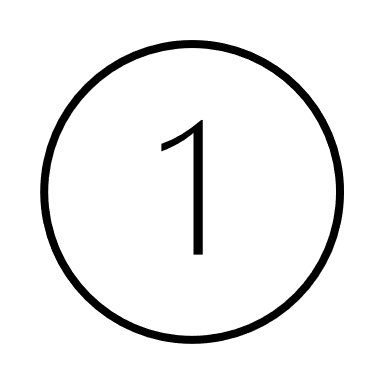 PresenterPresenter(s) not evaluated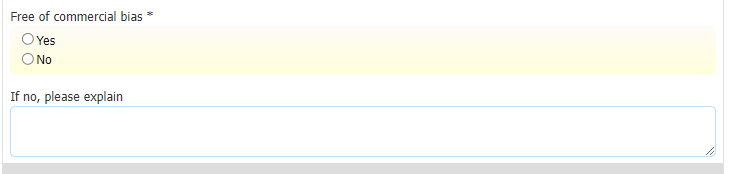 Presenter(s) evaluated 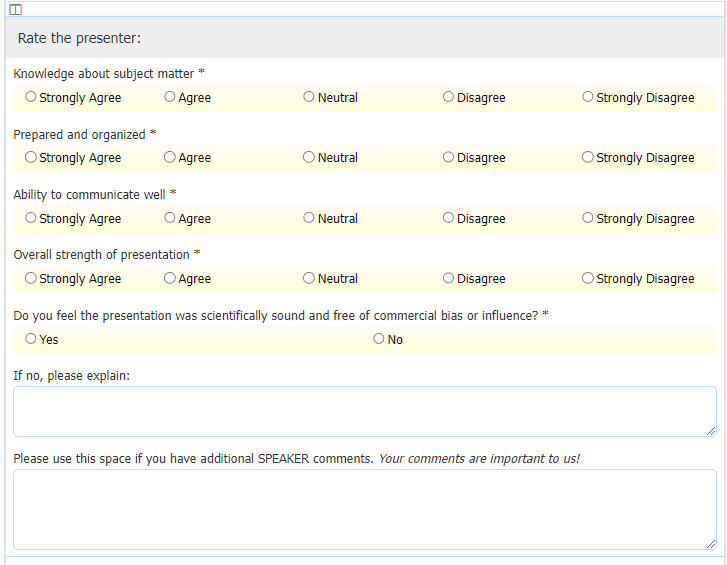  Objectives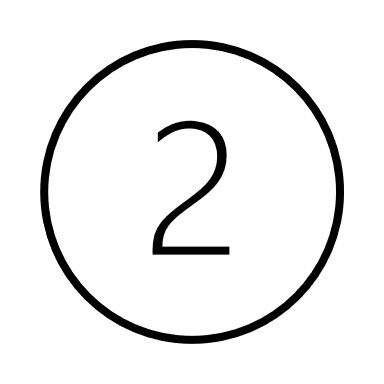  Objectives not evaluated - recommended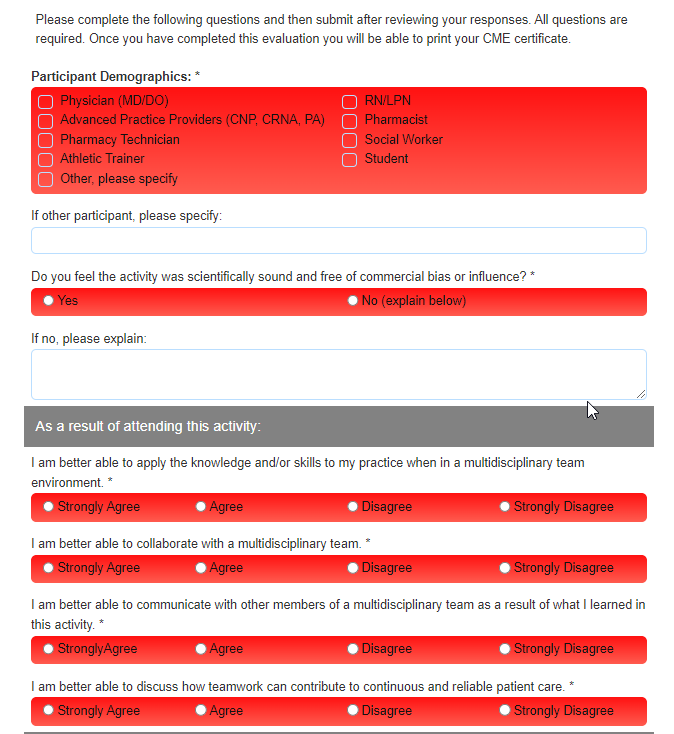 Objectives evaluated (must place faculty name behind the objection)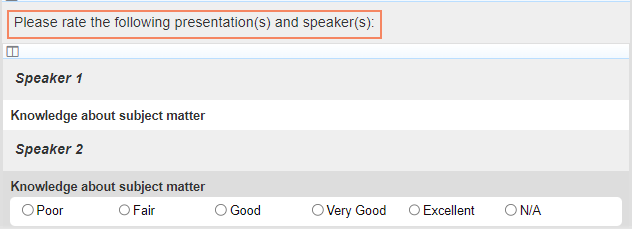 Commitment to Change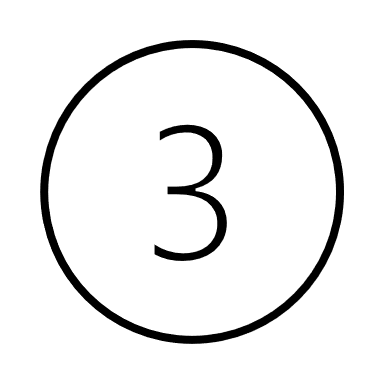 Commitment to change questions are designed to help committee members evaluate the areas of practice that the participants intend to change as a result of the activity.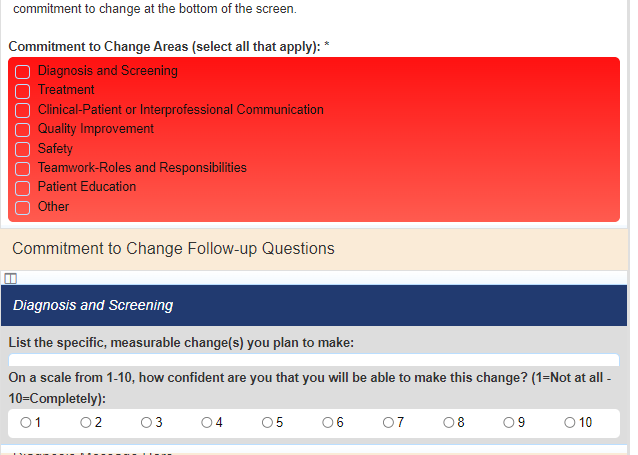 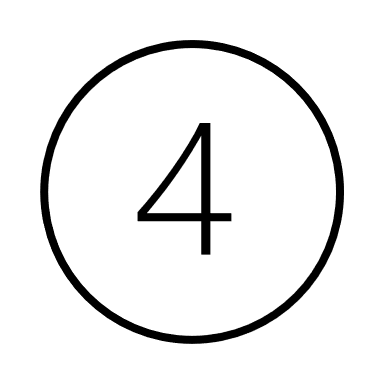 Demographics**If there is a group that is not listed and you want to know evaluate their responses, indicate this in your planning form.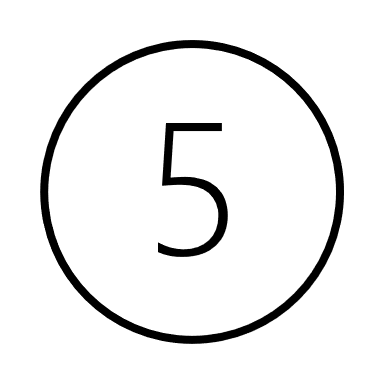 Non-negotiable questionsThe following questions are required for Avera’s accreditation.   To have these removed, contact averacontinuingeducation@avera.org prior to submitting the application. 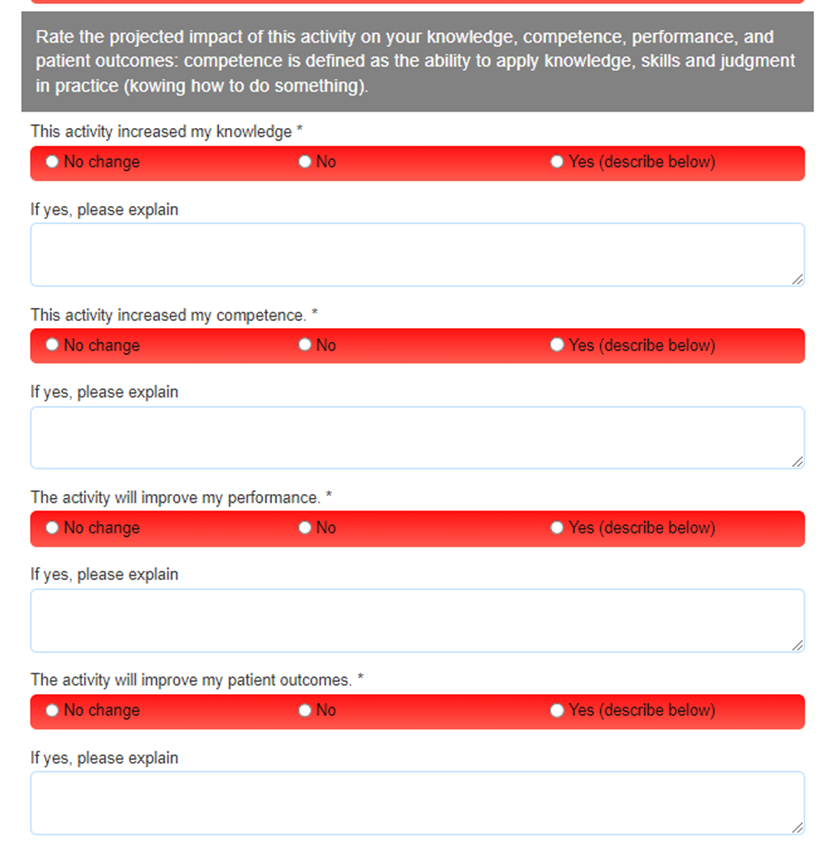 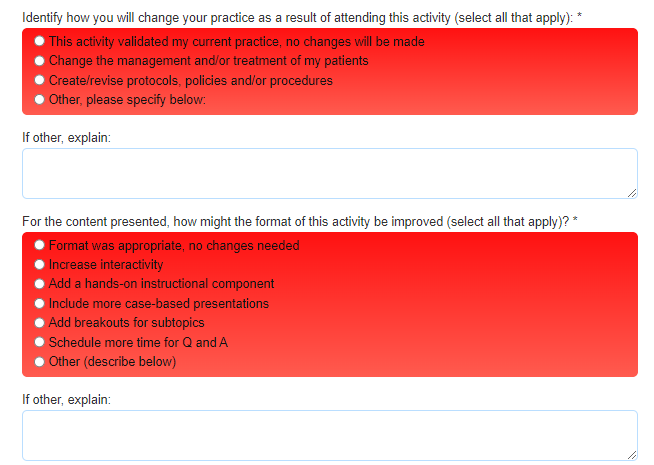 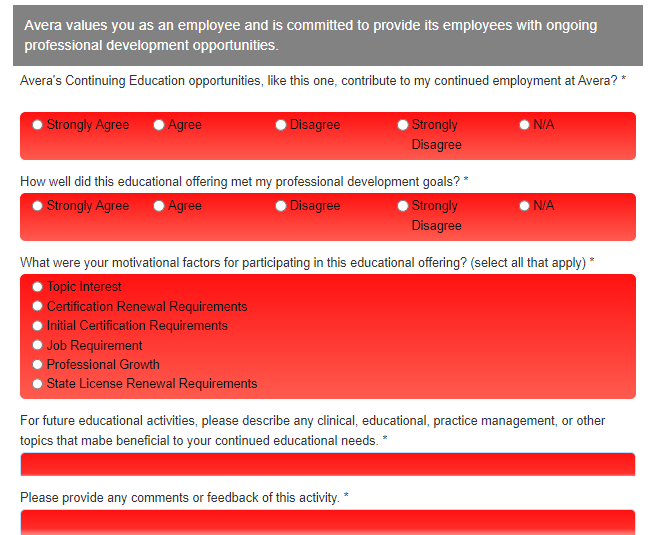 Multi-Presentation Evaluation Build FormAnswer the questions by choosing a presenter template, objective template and/or a commitment to change template when designing the evaluation. Name of Activity:  Date of Activity:  Presenter No, do not evaluate individual presenter(s)	 Yes, evaluate individual presenter(s)Objectives No, do not evaluate objectives		 Yes, evaluate objectives 
      (must add presenter name behind objection)Commitment to Change (CTC) No, do not include CTC questions			 Yes, include CTC questionsDemographicsList additional professions you want to evaluate?  Notes/Comments  